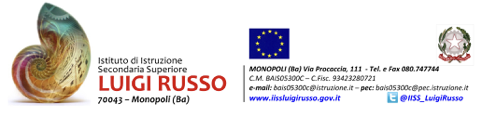                                                          Al Dirigente scolastico dell’IISS Luigi Russo - MonopoliDomanda di partecipazione alla selezione di personale esterno attività di "Modello vivente" per l’anno scolastico 2021/22II/la sottoscritto/a  	 nato/a a 	prov.  	iI 	residente a 	prov.  	Via 	n. 	con domicilio a 	prov. 	Via  	n. (compilare se il domicilio è diverso dalla residenza),telefono 	e-mail 	chiede di partecipare alla selezione della figura di Modello Vivente per I’a.s.  2021/2022.A tal fine dichiara, ai sensi deII’Art. 46 del D.P.R 445/2000 :Di  essere cittadino di uno dei Paesi della Comunità Europea;-di essere iscritt_ nelle liste elettorali del Comune di  	di non avere riportato condanne penali e di non avere carichi penali pendenti;-di non essere a conoscenza di essere sottoposto a procedimenti penali; -di godere dei diritti civili e politici;di aver conseguito i seguenti titoli di studio:neII’anno scolastico  	presso I’istituto 	con la votazione di  	nell’anno scolastico  	presso l’istituto 		con la votazione di  	 neII’anno scolastico  	presso I'istituto 		son la votazione di  	 neII’anno scolastico  	presso I’istituto 	con la votazione di  	di avere prestato servizio presso Ie Accademie di Belle Arti e presso i Licei artistici dello Stato, in qualità di modello vivente alla data : dal 	          al 		presso		 dal 		al 		presso		 dal 		al 		presso		 dal 		al 		presso		 dal 		al 		presso		 dal 		al 		presso		 dal 		al 		presso		 dal 		at 		presso		dal 		al 		presso		 dat 		al 		presso  		 Allegati (titoli e certificazioni):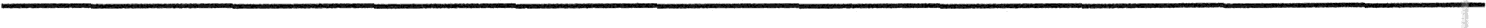 (Data) ....................                                                               (Firma) .............................II/la sottoscritto/a, preso atto deII’informativa -ai sensi delI'art. 13 del D.lgs. n. 196/2003 —autorizza:-il trattamento dei dati personali nei termini specificati nel bando;-la pubblicazione sul sito web https://www.iissluigirusso.edu.it/ del proprio nominativo all'interno delI'eIenco degli aspiranti modelli viventi per l’a.s. 2021/2022.(Firma)...............................................